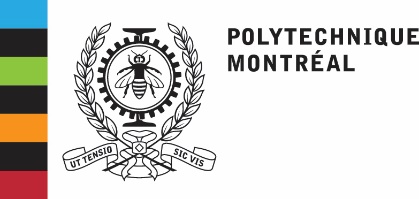 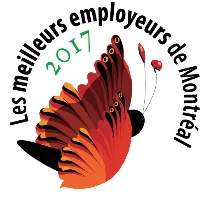 PROFESSOR OF ENGINEERING PHYSICS (Biomedical imaging) - IVADOJob Reference Number:  17-PR-6 Posting/Closing Date:  June 21, 2017 to September 14, 2017Workplace:  All buildings Department or Service:  Department of Engineering Physics Position summaryPolytechnique Montréal is one of Canada’s leading engineering schools and engineering faculties and the largest in Québec with regards to its student population and the scope of its research activities, with more than 8,000 students and 1,000 employees. Polytechnique Montréal is seeking applicants for a Professor position in the Department of Engineering Physics in the field of biomedical imaging. This position corresponds to the application areas of the Institute for Data Valorisation (IVADO), an academic initiative bringing together researchers from HEC-Montreal, Polytechnique Montréal and l’Université de Montréal. The candidate will receive support from IVADO and its members.The Department of Engineering Physics at Polytechnique Montréal is recognized for the quality of its teaching and research activities, mainly in the fields of optics and photonics, advanced materials and devices, biomedical engineering, and nuclear and energy engineering. The Department is responsible for a bachelor’s engineering program (B.Eng.) in engineering physics as well as graduate programs in engineering physics, nuclear engineering, and energy engineering. It employs approximately 22 professors and is home to 280 undergraduate students and 115 graduate students. The Department is known for the quality and scope of its experimental and numerical research facilities. Its members are active in major research and innovation networks.Major responsibilitiesThe successful candidate will be expected to carry out the basic duties of this position with a dynamic and creative approach. In particular, he or she will:demonstrate a commitment to excellence in teaching at every level in engineering physics;supervise graduate students;carry out innovative research projects;collaborate with internal research teams, including engineering physics and IVADO’s teams, as well as with the industry;contribute to building the reputation of Polytechnique Montréal in Québec and elsewhere.Area of expertiseThe Department is seeking candidates with an excellent level of understanding of the physical principles of imaging and extensive research experience in the field of biomedical imaging. We solicit applications from candidates with research activities related to medical image analysis: the development and application of algorithms associated with massive data on images that can be dynamic, multidimensional and multimodal, signal reconstruction, shape recognition in the context of deep learning, thus leading to a better interpretation of images. Exceptional candidates with expertise in the areas of deep learning, data mining and artificial intelligence applied to Engineering Physics could also be considered.Essential qualificationsApplicants must hold a bachelor’s degree and a doctorate in engineering physics, physics or a related field. The successful candidate must have an engineering license from the Ordre des ingénieurs du Québec (OIQ) or from an organization approved by Engineers Canada, or take the necessary measures to obtain an approved license before obtaining tenure. Since the language of instruction is French, the candidate must demonstrate proficiency in French or the willingness to acquire a working knowledge of French within two years.Conditions of employmentThis faculty position is tenure-track. Salary and benefits will be set in accordance with the collective agreement between Polytechnique Montréal and its professors.ApplicationsCandidates should submit an application package consisting of a curriculum vitae, a statement of teaching goals and research priorities, records of teaching effectiveness, official records of their diplomas, the names of three references, examples of work relevant to the position and reprints of recent publications. Applications must be sent no later than September 14th, 2017 at 5:00 p.m. to:Professor Alain Rochefort
Department HeadDepartment of Engineering Physics
Polytechnique Montréal
P.O. Box 6079, Downtown Station
Montréal, Québec H3C 3A7
CANADA
E-mail: postes@phys.polymtl.caThe examination of applications will begin as soon as possible and will continue until the position is filled.REMARKSThe masculine may be used without discrimination and solely for the sake of conciseness. Polytechnique Montréal applies an employment equity program and encourages women, members of visible and ethnic minorities, Aboriginal peoples and persons with disabilities to apply. Accommodation can be provided to persons with disabilities based on their characteristics.We encourage all qualified candidates to apply; however, in accordance with immigration requirements, Canadians and permanent residents will be given priority.